Librarian and Careers Support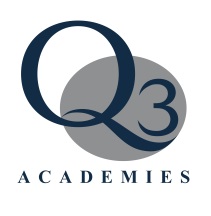 PERSON SPECIFICATION
* AF = Application Form  SS = Supporting Statement    INT= Interview  RF = ReferencesCriteriaEssentialDesirableEvidenceEducation &QualificationsEducated to a good standard of education (eg 5 A*-C at GCSE)Relevant courses such as coaching/mentoring/study support whilst working with young peopleDegree qualificationAFSkills, abilities and experienceAbility to motivate young peopleKnowledge of IT packages, including Microsoft Office.Understanding of library systems and operations or previous administration experience with transferable skills.Evidence of working with 11-16 year old studentsExperience of primary/secondary education               AF              INT         RF Professional DevelopmentDemonstrable commitment to own continued professional development by undertaking any training required to fulfil the role. AF               INT        RF Other skills and attributesAbility to relate well to children & adultsWork constructively as part of a team, understanding classroom roles and responsibilities and your own position within theseTo have good working knowledge and understanding of how to apply a range of behaviour management strategies to support both groups and individualsAble to manage own time efficiently and effectivelyAble to use ICT to record informationAFINT        RF DispositionHigh level of interpersonal skillsAble to advise, support, motivate and challenge studentsSelf confident and able to work alone for long periods and on own initiativeHigh level of communication skills including attention to accuracyAble to liaise with Academy staff and external agencies when sourcing and allocating cover teachersAbility to manage and organise cover arrangements especially in respect to forward planning for pre-arranged cover and responding to absence call to provide emergency unplanned coverAble to work as part of a team and to accept management support/directionAFINT        RF